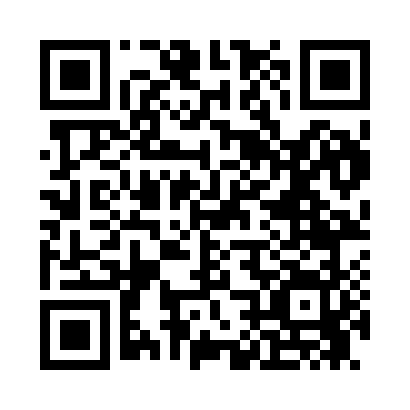 Prayer times for Wiville, Arkansas, USAMon 1 Jul 2024 - Wed 31 Jul 2024High Latitude Method: Angle Based RulePrayer Calculation Method: Islamic Society of North AmericaAsar Calculation Method: ShafiPrayer times provided by https://www.salahtimes.comDateDayFajrSunriseDhuhrAsrMaghribIsha1Mon4:295:551:094:578:239:492Tue4:295:551:094:578:239:493Wed4:305:561:094:578:239:494Thu4:315:561:104:578:239:485Fri4:315:571:104:578:239:486Sat4:325:571:104:588:239:487Sun4:335:581:104:588:229:478Mon4:335:581:104:588:229:479Tue4:345:591:104:588:229:4610Wed4:355:591:104:588:219:4611Thu4:366:001:114:588:219:4512Fri4:366:011:114:588:219:4513Sat4:376:011:114:588:209:4414Sun4:386:021:114:588:209:4315Mon4:396:021:114:588:199:4316Tue4:406:031:114:588:199:4217Wed4:416:041:114:598:189:4118Thu4:426:041:114:598:189:4019Fri4:436:051:114:598:179:4020Sat4:446:061:114:588:179:3921Sun4:446:071:114:588:169:3822Mon4:456:071:114:588:159:3723Tue4:466:081:124:588:159:3624Wed4:476:091:124:588:149:3525Thu4:486:091:124:588:139:3426Fri4:496:101:124:588:139:3327Sat4:506:111:124:588:129:3228Sun4:516:121:114:588:119:3129Mon4:526:121:114:588:109:3030Tue4:536:131:114:578:099:2931Wed4:546:141:114:578:089:28